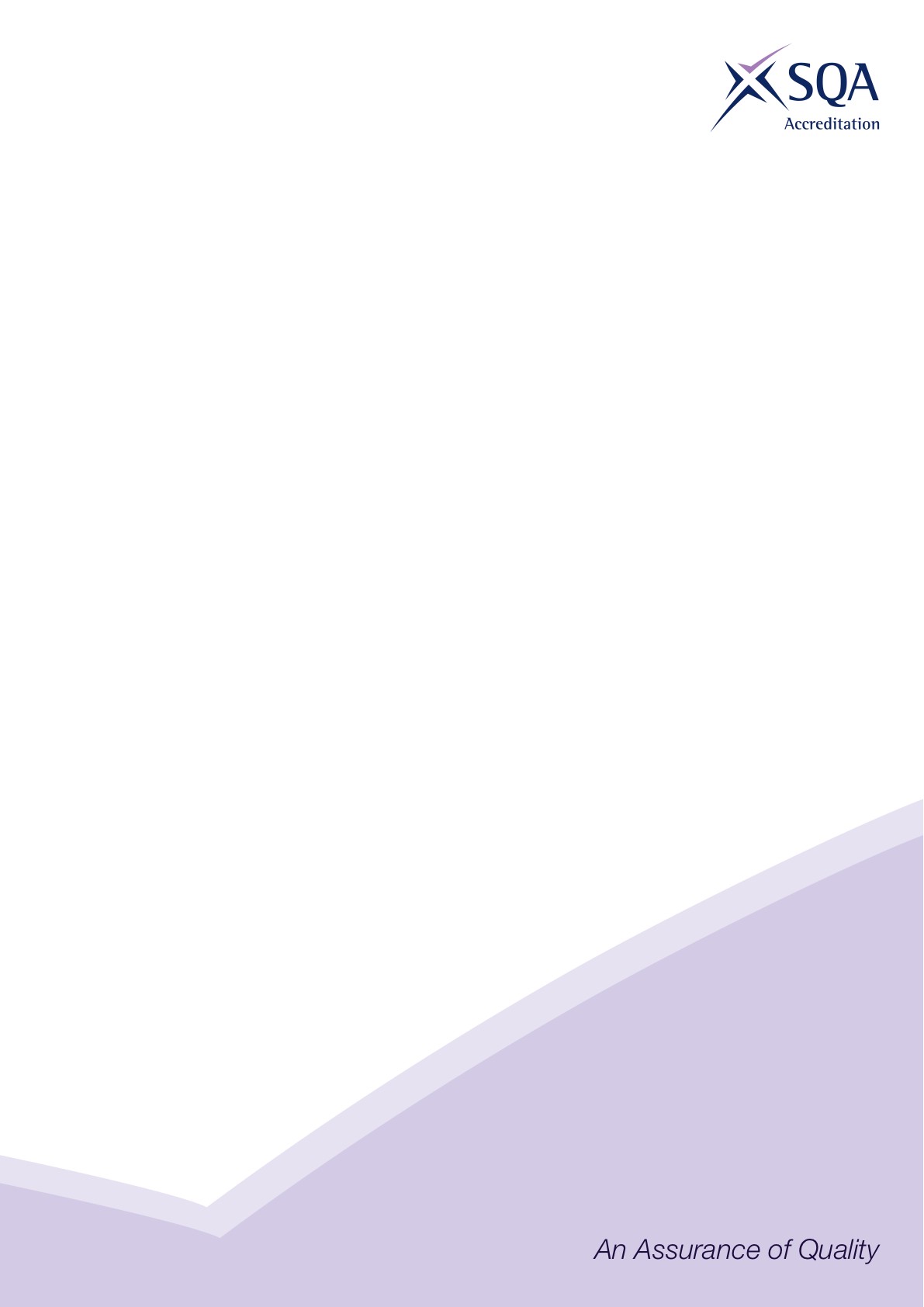 Core Skills SignpostingIntroductionCore Skills signposting indicates if there are opportunities within units to develop Core Skills in the workplace to a specified SCQF level. The signposting document should also acknowledge where there are no opportunities to develop Core Skills. This signposting can be used by providers and assessors to plan the development and assessment of Core Skills.The five Core Skills are:  Communication  Information and Communication Technology  Numeracy  Problem Solving  Working with Others Core Skills Signposting - SVQ in Plastering at SCQF Level 6All numbers refer to SCQF level – any blanks indicate no opportunitySectorConstructionQualification Title(s)SVQ in Plastering (Construction) at SCQF Level 6Developed byCITBApproved by ACG2 June 2021Version Version 6 – June 2021URNUnit titleCommunicationICTNumeracyProblem SolvingWorking with OthersCOSVR209 v2Confirm work activities and resources for the workLevel 5Level 5Level 5Level 5Level 5COSVR210 v3Develop and maintain good working relationshipsLevel 5Level 5Level 5COSVR211 v2Confirm the occupational method of workLevel 5Level 5Level 5Level 5COSVR641 v2Conform to general workplace health, safety and welfareLevel 4Level 4Level 4COSVR68 v2Install direct bond dry lining systemsLevel 4Level 4Level 4Level 4COSVR71 v2Install mechanically fixed plasterboardLevel 4Level 4Level 4Level 4COSVR76 v2Apply solid plaster to complex internal surfacesLevel 5Level 5Level 5Level 5COSVR77 v2Produce complex external render finishesLevel 5Level 5Level 5Level 5COSVR78 v2Produce granolithic worksLevel 5Level 5Level 5Level 5COSVR79 v2Produce specialised plaster finishesLevel 5Level 5Level 5Level 5COSVR80 v2Run in-situ mouldingsLevel 5Level 5Level 5Level 5STPL1 v3Solid Plastering Skills TestLevel 5Level 5Level 5